=====================================================================проект                                                с. Кисла                                                     № -П   В целях приведения Правил землепользования и застройки муниципального образования Кислинский сельсовет Асекеевского района Оренбургской области в соответствии с требованиями Градостроительного кодекса Российской Федерации», руководствуясь  статьей 31 Градостроительного кодексом Российской Федерации  и Уставом муниципального образования Кислинский сельсовет администрация Кислинского сельсовета постановляет:1. Приступить к подготовке проекта внесения изменений в Правила землепользования и застройки муниципального образования Кислинский сельсовет  Асекеевского района Оренбургской области ( далее - Правила землепользования и застройки).2.Утвердить Порядок и сроки проведения работ по подготовке проекта внесения изменений в Правила землепользования и застройки согласно приложению №1.3. Предложения заинтересованных лиц по проекту внесения изменений в Правила землепользования и застройки муниципального образования Кислинский сельсовет Асекеевского района Оренбургской области направлять в администрацию Кислинского сельсовета  посредством электронной почты: Kisla.56@mail.ru и (или) в виде письменных уведомлений на адрес: село Кисла ул.Центральная 35.3. Финансирование работ осуществить за счет средств бюджета администрации муниципального образования Кислинский сельсовет.4. Администрации муниципального образования Кислинский сельсовет разместить настоящее постановление на официальном сайте в сети Интернет и информационных стендах.5. Контроль за выполнением настоящего постановления оставляю за собой.6. Настоящее постановление вступает в силу после  обнародования.Глава муниципального образования                                                       В.Л. АбрамовРазослано: прокурору района, председателю комиссии, в дело-2.Приложениек постановлению  администрации Кислинского сельсоветаот 2023 г. №-пПорядок и сроки проведения работ по подготовке проекта внесения изменений в Правила землепользования и застройки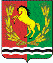 АДМИНИСТРАЦИЯМУНИЦИПАЛЬНОГО ОБРАЗОВАНИЯ КИСЛИНСКИЙ СЕЛЬСОВЕТ АСЕКЕЕВСКОГО РАЙОНА ОРЕНБУРГСКОЙ ОБЛАСТИП О С Т А Н О В Л Е Н И ЕО подготовке проекта внесения измененийв Правила землепользования и застройки муниципального образования Кислинский сельсоветАсекеевского района Оренбургской области№п/пПорядок проведения работ по подготовке проекта ПравилСроки проведения работИсполнитель, ответственное лицо1Обнародование сообщения о принятии решения о подготовке проекта  внесения изменений в Правила землепользования и застройкиВ течение 10 рабочих дней Специалист администрации2Разработка проекта внесения изменений в Правила землепользования и застройкиСогласно заключенному договоруООО «Региональный кадастровый центр»3Проверка проекта внесения изменений в Правила на соответствие требованиям технических регламентов, генеральному плану поселения, схемам территориального планированияВ течение 2 рабочих дней со дня получения проектаКомиссия по подготовке проекта правил землепользования и застройки4Принятие постановления о направлении проекта внесения изменений в Правила Главе муниципального образования или в случае обнаружения его несоответствия требованиям и документам, в комиссию на доработкуПо окончании проверкиГлава администрации муниципального образования5Утверждение постановления о проведении публичных слушаний по проекту внесения изменений в Правила землепользования и застройкиВ течение 2 дней со дня получения проекта Глава муниципального образования6Обнародование постановления о проведении публичных слушаний по проекту внесения изменений в ПравилаВ течение 2 дней с даты принятия постановленияспециалист администрации7Проведение публичных слушаний по проекту внесения изменений в Правила, с оформлением протокола слушанийМинимум 1 месяца максимум 4 месяца со дня обнародования проекта внесения изменений в ПравилаСостав участников публичных слушаний по подготовке проекта внесения изменений в Правила землепользования и застройки8Подготовка заключения по результатам проведения публичных слушанийВ течение 2 дней со дня проведения слушанийКомиссия по подготовке проекта Правил землепользования и застройки9Обнародование заключения о проведении публичных слушанийВ течение 2 дней со дня проведения слушанийспециалист администрации10Принятие решения о направлении проекта Правил, протокола публичных слушаний и заключения в Совет  депутатов муниципального образования Кислинский сельсовет или об отклонении проекта внесения изменений в Правила или направлении его на доработку с указанием даты его повторного представления В течение 2 дней после представления проекта внесения изменений в ПравилаГлава администрации муниципального образования11Обнародование  утверждённых изменений в Правила землепользования и застройки в порядке, установленном для обнародования муниципальных правовых актов, иной официальной информации, и размещаются на официальном сайте  в сети "Интернет"В течение 2 дней после утверждения внесения изменений в Правиласпециалист администрации